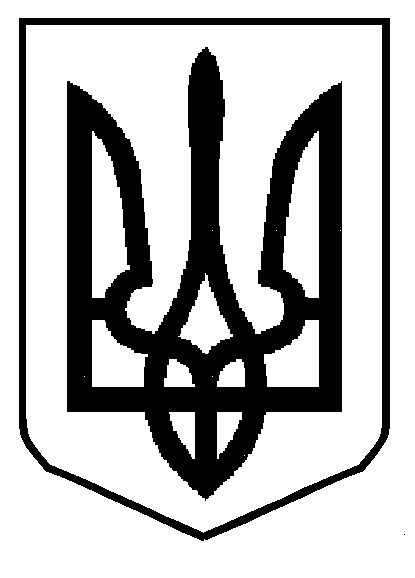 МІНІСТЕРСТВО  ОСВІТИ  І  НАУКИУКРАЇНИДЕПАРТАМЕНТ ОСВІТИ І НАУКИЛЬВІВСЬКОЇ ОБЛАСНОЇ ДЕРЖАВНОЇ АДМІНІСТРАЦІЇН А К А ЗВідповідно до розпоряджень голови Львівської облдержадміністрації від 30.10.2015 № 679/0/5-15 «Про впорядкування структури обласної державної адміністрації», від 21.01.2016 № 50/0/8-16 «Про призначення працівників департаменту освіти і науки облдержадміністрації», від 06.08.2013 № 506/0/5-13 «Про затвердження Положення про департамент освіти і науки Львівської обласної державної адміністрації»НАКАЗУЮ:Затвердити розподіл функціональних обов'язків між:- директором департаменту;- заступником директора департаменту - начальником управління фінансово-економічної діяльності та організаційно-кадрової роботи;- начальником управління дошкільної, загальної середньої, професійної освіти, соціального захисту, позашкільної та виховної роботи, координації діяльності вищих навчальних закладів і науки (додаток до наказу).Встановити, що керівництво департаменту у своїй роботі керуються чинним законодавством, розпорядженнями голови облдержадміністрації, наказами директора департаменту освіти і науки, несуть персональну відповідальність за стан справ у дорученій їм сфері.Контроль за виконанням наказу залишаю за собою.Директор									О.І.НебожукРОЗПОДІЛфункціональних обов'язків між директором департаменту,заступником директора департаменту - начальником управління фінансово-економічної діяльності та організаційно-кадрової роботи, начальником управління дошкільної, загальної середньої, професійної освіти, соціального захисту, позашкільної та виховної роботи, координації діяльності вищих навчальних закладів і науки департаменту освіти і науки Львівської обласної державної адміністраціїДиректор департаменту  Очолює департамент освіти і науки Львівської обласної державної адміністрації (далі - Департамент), здійснює керівництво його діяльністю, несе відповідальність за виконання покладених на департамент завдань і здійснення ним повноважень. Представляє департамент у відносинах з іншими державними органами  та органами місцевого самоврядування, політичними партіями, громадськими і релігійними організаціями, підприємствами, установами та організаціями, громадянами та іншими особами як в Україні, так і за її межами.Основні функції:здійснює керівництво департаментом, несе персональну відповідальність за організацію та результати його діяльності, сприяє створенню належних умов праці у підрозділі;подає на затвердження голові обласної державної адміністрації положення про департамент, його структуру, затверджує положення про його структурні одиниці;затверджує посадові інструкції працівників департаменту та розподіляє обов'язки між ними за поданням керівників структурних підрозділів департаменту;планує роботу департаменту, вносить пропозиції щодо формування планів роботи обласної державної адміністрації;вживає заходів до удосконалення організації та підвищення ефективності роботи департаменту;звітує перед головою обласної державної адміністрації про виконання покладених на департамент завдань та затверджених планів роботи; відповідає за виконання покладених на департамент завдань з реалізації державної політики у сфері освіти, наукової, інноваційної діяльності, інтелектуальної власності, сім’ї, дітей, молоді та жінок, фізичної культури;може входити до складу колегії відповідної обласної державної адміністрації; МОН;вносить пропозиції щодо розгляду на засіданнях колегії питань, що належать до компетенції департаменту, та розробляє проекти відповідних рішень;може брати участь у засіданнях органів місцевого самоврядування;представляє інтереси департаменту у взаємовідносинах з іншими структурними підрозділами місцевої держадміністрації, з міністерствами, іншими центральними органами виконавчої влади, органами місцевого самоврядування, підприємствами, установами та організаціями - за дорученням керівництва відповідної обласної державної адміністрації;спрямовує і координує діяльність підпорядкованих місцевих органів управління освіти та підзвітних установ;видає у межах своїх повноважень накази, організовує контроль за їх виконанням;подає на затвердження голови обласної державної адміністрації проекти кошторису та штатного розпису департаменту в межах визначеної граничної чисельності та фонду оплати праці його працівників;розпоряджається коштами у межах затвердженого головою обласної державної адміністрації кошторису департаменту;здійснює добір кадрів;організовує роботу з підвищення рівня професійної компетентності державних службовців департаменту;подає голові обласної державної адміністрації пропозиції щодо призначення на посаду та звільнення з посади у порядку, передбаченому законодавством про державну службу, державних службовців департаменту, присвоєння їм рангів державних службовців, їх заохочення та притягнення до дисциплінарної відповідальності;подає голові обласної державної адміністрації пропозиції щодо прийняття на роботу та звільняє з роботи у порядку, передбаченому законодавством про працю, працівників департаменту, які не є державними службовцями, їх заохочення та притягнення до дисциплінарної відповідальності;приймає на роботу та звільняє з роботи педагогічних працівників навчальних закладів та установ, що входять до сфери управління департаменту;погоджує призначення на посади та звільнення з посад керівників органів управління освіти відповідно підпорядкованих районних державних адміністрацій, Львівського обласного Інституту післядипломної педагогічної освіти, навчальних закладів та інших структурних підрозділів;проводить особистий прийом громадян з питань, що належать до повноважень департаменту;забезпечує дотримання працівниками департаменту правил внутрішнього трудового розпорядку та виконавської дисципліни; забезпечує в межах своїх повноважень збереження в департаменті інформації з обмеженим доступом;забезпечує в межах своїх повноважень реалізацію державної політики стосовно державної політики стосовно державної таємниці, здійснення контролю за її збереженням в департаменті;забезпечення доступу до публічної інформації, розпорядником якої є департамент;забезпечення у межах своїх повноважень виконання завдань мобілізаційної підготовки, цивільного захисту населення;організацію проведення спеціальної перевірки відомостей щодо осіб, які претендують на зайняття посад, пов’язаних із виконанням функцій держави або місцевого самоврядування, щодо освіти, наявності у кандидата наукового ступеня, вченого звання;здійснює інші повноваження, визначені законодавством.ЗАСТУПНИК ДИРЕКТОРА ДЕПАРТАМЕНТУ - НАЧАЛЬНИК УПРАВЛІННЯ ФІНАНСОВО-ЕКОНОМІЧНОЇ ДІЯЛЬНОСТІ ТА ОРГАНІЗАЦІЙНО-КАДРОВОЇ РОБОТИЗабезпечує реалізацію державної політики та розвиток системи освіти у сфері фінансово-економічної діяльності.Підпорядковується у своїй діяльності директору департаменту.На час відсутності директора департаменту виконує його обов’язки та функції. Відповідає за:визначення потреб, розроблення пропозицій щодо розвитку та удосконалення мережі навчальних закладів;створення в межах своїх повноважень умов для реалізації рівних прав громадян України на освіту;виконання наказів директора департаменту відповідно до покладених обов’язків;здійснення контролю за дотриманням чинного законодавства у сфері фінансово-економічної діяльності;підготовку, формування і виконання Програми розвитку освітньої галузі Львівщини (в межах своїх повноважень);розроблення пропозицій щодо встановлення нормативів бюджетних асигнувань на утримання навчальних закладів;організацію доставки підручників для забезпечення  учнів і вихованців загальноосвітніх навчальних закладів;контроль за використанням капітальних вкладень і сприяння раціональному розміщенню нового будівництва об'єктів освіти, погодження проектів будівництва навчальних закладів та наукових установ;підготовку пропозицій стосовно вдосконалення нормативно-правової бази з питань, що належать до компетенції департаменту, і внесення їх в установленому порядку на розгляд облдержадміністрації та МОН;розроблення і подання на розгляд обласної державної адміністрації пропозицій до проектів фінансування та матеріально-технічного забезпечення виконання програм і здійснення заходів, спрямованих на поліпшення становища освіти, науки, матеріально-фінансове забезпечення навчальних закладів та установ освіти обласного підпорядкування та здійснення  контролю за використанням виділених їм коштів за призначенням;внесення пропозицій до проекту обласного бюджету; забезпечення ефективного і цільового використання відповідних бюджетних коштів;організацію роботи з охорони праці у департаменті освіти і науки;матеріально-технічне забезпечення департаменту освіти і науки;санітарно-технічний та протипожежний стан приміщення департаменту освіти і науки;охорону приміщення департаменту;благоустрій території департаменту освіти і науки та  технічний стан автотранспорту;підготовку статистичної звітності у межах своєї компетенції;розгляд звернень громадян (в межах своїх повноважень);розроблення положень підпорядкованих структурних підрозділів та посадових обов'язків для працівників цих підрозділів;розроблення проектів розпоряджень голови обласної державної адміністрації;участь у межах компетенції у розробленні проектів розпоряджень голови обласної державної адміністрації, проектів нормативно-правових актів, головними розробниками яких є інші структурні підрозділи;підготовка самостійно або разом з іншими структурними підрозділами інформаційних та аналітичних матеріалів для подання голові обласної державної адміністрації;підготовку (участь у підготовці) проектів угод, договорів, меморандумів, протоколів зустрічей делегацій і робочих груп у межах своїх повноважень;розгляд звернень громадян у встановленому законодавством порядку (в межах своїх повноважень);за організацію роботи тендерного комітету;за забезпечення загальноосвітні навчальні заклади комп’ютерної техніки та шкільними автобусами.забезпечує здійснення заходів щодо запобігання і протидії корупції в департаментіЗдійснює керівництво структурними підрозділами при департаменті:ресурсним центром матеріальних фондів ;відділом технічного нагляду і комп'ютерного забезпечення;централізованими бухгалтеріями №1 та № 2;Забезпечує взаємодію:з департаментом фінансів облдержадміністрації;з фінансовою інспекцією;казначейством.НАЧАЛЬНИК УПРАВЛІННЯ ДОШКІЛЬНОЇ, ЗАГАЛЬНОЇ СЕРЕДНЬОЇ, ПРОФЕСІЙНОЇ ОСВІТИ, СОЦІАЛЬНОГО ЗАХИСТУ, ПОЗАШКІЛЬНОЇ ТА ВИХОВНОЇ РОБОТИ, КООРДИНАЦІЇ ДІЯЛЬНОСТІ ВИЩИХ НАВЧАЛЬНИХ ЗАКЛАДІВ І НАУКИЗабезпечує реалізацію державної політики у сфері дошкільної, загальної середньої, професійної освіти, соціального захисту, позашкільної та виховної роботи, координацію діяльності вищих навчальних закладів і наукиПідпорядковується у своїй діяльності директору департаменту.Відповідає за:реалізацію державної політики в галузі дошкільної, загальної середньої, професійної освіти, соціального захисту, позашкільної та виховної освіти на території області;визначення потреб, розроблення пропозицій щодо розвитку та удосконалення мережі дошкільних, загальноосвітніх та позашкільних навчальних  закладів, закладів професійної освіти. створення в межах своїх повноважень умов для реалізації рівних прав громадян України на освіту та соціальний захист ;створення умов для здобуття громадянами повної загальної середньої освіти відповідно до освітніх потреб особистості та її індивідуальних здібностей і можливостей, реалізації їх права відповідно до законів України на здобуття вищої освіти;забезпечення розвитку освітнього, творчого (інтелектуального) потенціалу;здійснення контролю за дотриманням актів законодавства з питань дошкільної, загальної середньої, професійної освіти, соціального захисту, позашкільної та виховної роботи;забезпечення у межах своїх повноважень розвитку різних форм позашкільної освіти, в тому числі за місцем проживання дітей, формування програм розвитку позашкільної освіти, спрямованих на творчий розвиток особистості, виявлення та підтримку обдарованих дітей, талановитої молоді, здійснення навчально-методичного керівництва із зазначених питань;участь у підготовці пропозицій до проектів програм соціально-економічного та культурного розвитку області;здійснення керівництва і контролю за діяльністю органів управління освітою районів і міст обласного значення області;проведення аналізу стану освіти дітей і молоді в області, розроблення регіональних програм їх розвитку;вживання заходів із забезпечення навчальними закладами належного рівня освіти, організація їх навчально-методичного й інформаційного забезпечення, сприяння підвищенню кваліфікації та розвитку творчості педагогічних працівників;забезпечення в межах своїх повноважень виконання актів законодавства щодо всебічного розвитку та функціонування української мови як державної та мов національних меншин, створення належних умов для розвитку національної освіти та освіти національних меншин;впровадження в практику рекомендованих МОН нових освітніх програм та інших педагогічних розробок, визначення регіонального компоненту у змісті освіти;внесення на розгляд МОН пропозицій щодо запровадження експериментальних навчальних планів загальноосвітніх навчальних закладів, нових освітніх програм, педагогічних новацій і технологій та надання навчальним закладам статусу експериментальних;залучення до реалізації освітніх програм творчих спілок, національно-культурних товариств, громадських організацій (зокрема дитячі і молодіжні), що зареєстровані у порядку, визначеному законодавством;проведення роботи, спрямованої на виявлення, підтримку і розвиток обдарованих дітей, організація проведення таких заходів, як олімпіади, змагання, конкурси, спартакіади, турніри, виставки, фестивалі творчості, конференції, форуми, інших заходів, спрямованих на підвищення культурно-освітнього та загального фізичного рівня дітей і молоді;співпрацю з відповідним підрозділом органів внутрішніх справ і служби у справах дітей облдержадміністрації щодо запобігання дитячої бездоглядності та попередження правопорушень серед неповнолітніх;підготовку пропозицій стосовно вдосконалення нормативно-правової бази з питань, що належать до компетенції департаменту, і внесення їх в установленому порядку на розгляд облдержадміністрації та МОН;координацію в межах своїх повноважень здійснення заходів, спрямованих на організацію оздоровлення, відпочинку та дозвілля дітей і школярів, самостійно виконує відповідні програми, сприяє збереженню та розвитку мережі дитячих оздоровчих закладів;здійснення разом з органами охорони здоров'я загального контролю за охороною здоров'я дітей і проведенням оздоровчих заходів, створенням безпечних умов для навчання і праці учасників навчально-виховного процесу, вживання заходів щодо утвердження здорового способу життя у дитячому та молодіжному середовищі, проведення інформаційно-просвітницької роботи щодо протидії поширенню соціально-небезпечних хвороб серед дітей та молоді;забезпечення в межах своїх повноважень організації і сприяння активізації фізкультурно-оздоровчої роботи у навчально-виховній сфері;вивчення, узагальнення та поширення передового досвіду роботи з питань освіти, проведення методичних і науково-практичних семінарів, конференцій та інших заходів;здійснення заходів, спрямованих на пропагування сімейних цінностей, підвищення рівня правової обізнаності батьків і дітей;координацію роботи місцевих органів освіти і науки, Львівського обласного інституту післядипломної педагогічної освіти;формування та внесення МОН пропозицій щодо впорядкування мережі навчальних закладів для дітей-сиріт та дітей, позбавлених батьківського піклування;організацію роботи з державної атестації дошкільних, загальноосвітніх, позашкільних і професійних навчальних закладів області;організація проведення атестації педагогічних працівників дошкільних, загальноосвітніх, позашкільних і професійних навчальних, ведення обліку і складання звітів з цих питань у межах своєї компетенції;підготовку та в установленому порядку подання статистичної звітності про стан і розвиток освіти;забезпечення в межах своїх повноважень здійснення заходів щодо міжнародного співробітництва з питань, що належать до його компетенції;участь у межах компетенції у розробленні проектів розпоряджень голови обласної державної адміністрації, проектів нормативно-правових актів;підготовку звітів для голови обласної державної адміністрації для їх розгляду на сесії Львівської обласної ради;за організацію довезення учнів загальноосвітніх навчальних закладів шкільними автобусами;за впровадження інформаційно-комунікативних технологій у навчальний процес;забезпечення здійснення заходів щодо запобігання і протидії корупції в межах сфери діяльності;підготовку (участь у підготовці) проектів угод, договорів, меморандумів, протоколів зустрічей делегацій і робочих груп у межах своїх повноважень;розгляд звернень громадян звернень, народних депутатів України та депутатів відповідних місцевих рад у встановленому законодавством порядку;забезпечення доступу до публічної інформації, розпорядником якої є департамент;інформування населення про стан здійснення визначених законодавством повноважень;забезпечення у межах своїх повноважень дотримання вимог законодавства з охорони праці, пожежної безпеки;участь у вирішенні відповідно до законодавства колективних трудових спорів (конфліктів);забезпечення здійснення інших заходів передбачених чинним законодавством.Здійснює керівництво:відділом дошкільної, загальної середньої, соціального захисту, позашкільної та виховної роботи. відділом професійної освіти, координації діяльності вищих навчальних закладів і науки.Координує діяльність:обласного Будинку вчителя,обласної Малої академії наук учнівської молоді; обласного дитячого еколого-натуралістичного центру; обласного центру науково-технічної творчості учнівської молоді; обласного центру краєзнавства, екскурсій і туризму учнівської молоді;обласної психолого - медико - педагогічної консультації;обласної науково-педагогічної бібліотеки, навчально- методичного центру профтехосвіти у Львівській області, ВНЗ області.Організовує роботу:колегії департаменту освіти і науки;творчих груп педагогічних працівників щодо запровадження експериментальних навчальних планів, підручників та нових освітніх програм, інноваційної діяльності в загальноосвітніх навчальних закладах;атестаційної комісії педагогічних працівників загальноосвітніх і позашкільних навчальних закладів обласного підпорядкування, методистів районних, міських методичних центрів і Львівського обласного інституту післядипломної педагогічної освіти.Забезпечує взаємодію з:Громадською Радою при Львівській облдержадміністрації, комісією з питань освіти і науки Громадської Ради при  ЛОДА;громадськими організаціями та експертами у галузі освіти;товариствами: «Просвіта», «Рідна школа», імені Григорія Ващенка;дитячими та молодіжними громадськими організаціями.  базовими підприємствами;  радою підприємців та промисловців;  Міжгалузевою радою з питань професійно-технічної освіти при голові облдержадміністрації.  Радою ректорів ВНЗ Ш-ІУ рівнів акредитації;  Радою директорів ВНЗ І—II рівнів акредитації;  галузевими управліннями облдержадміністрації у межах своїх повноважень; Західним науковим центром НАН України;обласним центром зайнятості;управлінням державного казначейства;фінансовою інспекцією.25.01.2016Львів№ 03-11/8Про розподіл функціональних обов'язків між керівництвом департаменту освіти і науки обласної державної адміністрації  Додатокдо наказу ДОН ОДАвід 25.01.2016 р. № 03-11/8